        Расходомер-счетчик электромагнитный ВЗЛЕТ ЭР модификация Лайт М   5 м/секисполнения ЭРСВ-440Л В (ВР) ( для холодной и горячей воды)                                                   Комплект однотипных приборов:Комплектация:Дополнительные устройства:        *  - для монтажа расходомера исполнения «сэндвич» в пластиковые и металлопластиковые  трубопроводы DN25 – DN50мм.        ** - оформляется отдельной картой заказа        ***- для контакта с жидкостью при монтаже ЭРСВ-х40ЛВ(Р) DN 25 – DN  в пластиковые трубопроводыПримечания:При заполнении карты заказа в прямоугольнике выбранной позиции ставится знак   Х  ,значение параметра указывается в графе таблицы или прямоугольнике рядом с его наименованием Ф.И.О.  принявшего заказ _____________________тел.____________________________   Город                                                                                                                                                                                                                                                                                                                                                                                                                                                                                                                                                                                                                                                                                                                                                                                                                                                                                                                                                                                                                                                                                                                                                                                                                                                                                                                                                                                                                                                                                                                                                                                                                                                                                                                                                                                                                                                                                                                                                                                                                                                                                                                                                                                                                                                                                                                                                                                                                                                                                                                                                                                                                                                                                                                                                                                                                                                                                                                                                                                                                                                                                                                                                                                                                                                                                                                                                                                                                                                                                                                                                                                                                                                                                                                                                                                                                                                                                                                                                                                                                                                                                                                                                                                                                                                                                                                                                                                                                                                                                                                                                                                                                                                                                                                                                                                                                                                                                                                                                                                                                                                                                                                                                                                                                                                                                                                                                                                                                                                                                                                                                                                                                                                                                                                                                                                                                                                                                                                                                                                                                                                                                                                                                                                                                                                                                                                                                                                                                                                                                                                                                                                                                                                                                                                                                                                                                                                                                                                                                                                                                                                                                                                                                                                                                                                                                                                                                                                                                                                                                                                                                                                                                                                                                                                                                                                                                                                                                                                                                                                                                                                                                                                                                                                                                                                                                                                                                                                                                                                                                                                                                                                                                                                                                                                                                                                                                                                                                                                                                                                                                                                                                      Город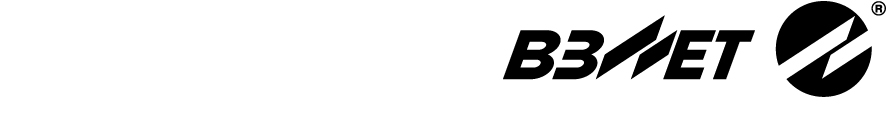 ПлательщикИНН / КПП  ПолучательПочтовый адрестелефон, факсДоставкасамовывозсамовывозЖ/ДЖ/ДАВИАПеревозчикПункт назначенияПункт назначенияПредполагаемая дата оплатыПредполагаемая дата оплатыПредполагаемая дата оплатыПредполагаемая дата оплатыПредполагаемая дата оплатыЗаявка №от «___»__________201   г.Дата готовности«___»____________201   г.исполнение     без индикаторатип присоединенияисполнение               1:250тип присоединенияЭРСВ-             440Л В« сэндвич»количество, шт.« сэндвич»ЭРСВ-             440Л ВР« сэндвич»количество, шт.« сэндвич»DN, мм253250модуль интерфейса RFID (связь со смартфоном)  шт.модуль интерфейса RFID (связь со смартфоном)  шт.модуль интерфейса RFID (связь со смартфоном)  шт.модуль интерфейса RFID (связь со смартфоном)  шт.модуль интерфейса RFID (связь со смартфоном)  шт.источник вторичного питания, (ИВП) шт.источник вторичного питания, (ИВП) шт.источник вторичного питания, (ИВП) шт.источник вторичного питания, (ИВП) шт.                                            15.24                                            15.24                                            15.24                                            15.24                                            15.24                                            15.24                                            15.24                                            15.24                                            15.24                                 30.24длина кабеля связи, мдлина кабеля связи, мдлина кабеля связи, мдлина кабеля связи, мдлина кабеля связи, мдлина кабеля связи, мдлина кабеля связи, мдлина кабеля связи, мобщая длина кабеля питания ~220В 50Гц – ИВП – ЭР, мобщая длина кабеля питания ~220В 50Гц – ИВП – ЭР, мобщая длина кабеля питания ~220В 50Гц – ИВП – ЭР, мобщая длина кабеля питания ~220В 50Гц – ИВП – ЭР, мобщая длина кабеля питания ~220В 50Гц – ИВП – ЭР, мобщая длина кабеля питания ~220В 50Гц – ИВП – ЭР, мобщая длина кабеля питания ~220В 50Гц – ИВП – ЭР, мобщая длина кабеля питания ~220В 50Гц – ИВП – ЭР, мОпция:Опция:Опция:Опция:Опция:Опция:Опция:Опция:Опция:Опция:Опция:Опция:Опция:Опция:Опция:Опция:Опция:Опция:Опция:Опция:Опция:Опция:Опция:Опция:Опция:Опция:Опция:Опция:Опция:Опция:Опция:Опция:Опция:Опция:Опция:Опция:Опция:Опция:Опция:Опция:Опция:Опция:Опция:Опция:Опция:Опция:часы реального времени  ( RTC)часы реального времени  ( RTC)часы реального времени  ( RTC)часы реального времени  ( RTC)часы реального времени  ( RTC)часы реального времени  ( RTC)часы реального времени  ( RTC)часы реального времени  ( RTC)часы реального времени  ( RTC)Присоединительная арматура:                            углеродистая стальПрисоединительная арматура:                            углеродистая стальПрисоединительная арматура:                            углеродистая стальПрисоединительная арматура:                            углеродистая стальПрисоединительная арматура:                            углеродистая стальПрисоединительная арматура:                            углеродистая стальПрисоединительная арматура:                            углеродистая стальПрисоединительная арматура:                            углеродистая стальПрисоединительная арматура:                            углеродистая стальПрисоединительная арматура:                            углеродистая стальПрисоединительная арматура:                            углеродистая стальПрисоединительная арматура:                            углеродистая сталь         углеродистая сталь с консервацией          углеродистая сталь с консервацией          углеродистая сталь с консервацией          углеродистая сталь с консервацией          углеродистая сталь с консервацией DN трубопровода, ммКомплект №1 (фланцы, габаритный имитатор, крепеж, прокладки)Комплект №2(комплект №1 + прямолинейные участки, конфузоры)Комплект №2(комплект №1 + прямолинейные участки, конфузоры)Комплект №2(комплект №1 + прямолинейные участки, конфузоры)Комплект №3(комплект №1без имитатора)Комплект №3(комплект №1без имитатора)Комплект №3(комплект №1без имитатора)Комплект №3(комплект №1без имитатора)Комплект №3(комплект №1без имитатора)Комплект №4*(фланцевые прямолинейные участки с резьбой, габаритный имитатор, крепеж)Комплект №4*(фланцевые прямолинейные участки с резьбой, габаритный имитатор, крепеж)Комплект №4*(фланцевые прямолинейные участки с резьбой, габаритный имитатор, крепеж)Комплект №4*(фланцевые прямолинейные участки с резьбой, габаритный имитатор, крепеж)Комплект №4*(фланцевые прямолинейные участки с резьбой, габаритный имитатор, крепеж)Комплект №4*(фланцевые прямолинейные участки с резьбой, габаритный имитатор, крепеж)Взлет КПА **Взлет КПА **Взлет КПА **Взлет КПА **Монтажные кольца нерж. ***, компл.адаптер USB ЭР (для настройки Взлет ЭР)